.Intro : 	Start on the vocals 8 counts in[1-8]	R Step, L Heel-Snap, Step, Clap, R Brush Knee Out In Out-Weight* Ending in wall 6.[9-16]	L Jazz Box-Touch, Full Turn, Side Shuffle[17-24]	L Kick Step, R Kick Step, L Kick Fwd, Side, Point Back, Kick[25-32]	L Sailor Step, R Sailor 1/4 Turn R, Step 1/2 Turn, L Shuffle Fwd[33-40]	Walk Fwd RLRL, Step Out Clap-Hold, Step In Clap-Hold[41-48]	R&L Toe Struts, Walk Fwd-Side, Hip Bump R,L* Ending in wall 6 .Rip Your Pants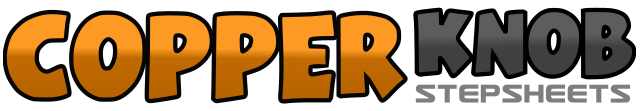 .......Compte:48Mur:2Niveau:Intermediate.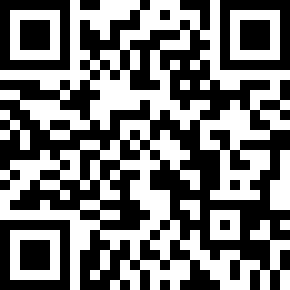 Chorégraphe:Roy Hoeben (NL), Remco Zwijgers (NL), Ivonne Verhagen (NL), Jo Kinser (UK), John Kinser (UK) & Giuseppe Scaccianoce (IT) - April 2016Roy Hoeben (NL), Remco Zwijgers (NL), Ivonne Verhagen (NL), Jo Kinser (UK), John Kinser (UK) & Giuseppe Scaccianoce (IT) - April 2016Roy Hoeben (NL), Remco Zwijgers (NL), Ivonne Verhagen (NL), Jo Kinser (UK), John Kinser (UK) & Giuseppe Scaccianoce (IT) - April 2016Roy Hoeben (NL), Remco Zwijgers (NL), Ivonne Verhagen (NL), Jo Kinser (UK), John Kinser (UK) & Giuseppe Scaccianoce (IT) - April 2016Roy Hoeben (NL), Remco Zwijgers (NL), Ivonne Verhagen (NL), Jo Kinser (UK), John Kinser (UK) & Giuseppe Scaccianoce (IT) - April 2016.Musique:Ain't Nothin' But A Kiss by Beverely Knight (2:03) bpm :140Ain't Nothin' But A Kiss by Beverely Knight (2:03) bpm :140Ain't Nothin' But A Kiss by Beverely Knight (2:03) bpm :140Ain't Nothin' But A Kiss by Beverely Knight (2:03) bpm :140Ain't Nothin' But A Kiss by Beverely Knight (2:03) bpm :140........1,2Step R to R bending R Knee, Step L heel to left Snapping R fingers3,4Step L in place, Clap both hands (Feet shoulder width apart)5,6Brush R foot fwd, Touch R to R – Knee Out7,8Knee In, Knee Out (weight R)1,2Cross L over R, Step R back3,4Step L to L, Touch R next to L5,6Make 1/4 turn R stepping R fwd (3:00), Make 1/2 turn R stepping L back (9:00)7&8Make 1/4 turn R stepping R to R (12:00), Step L next to R, Step R to R1,2Kick L diagonally fwd L, Step L next to R3,4Kick R diagonally fwd R, Step R next to L5,6Kick L diagonally fwd L, Kick L to L7,8Point L Toe back, Kick L diagonally fwd L1&2Step L behind R, Step R to R, Step L to L3&4Make 1/4 turn R stepping R behind L (3:00), Step L to L, Step R to R and slightly fwd5,6Step L fwd, Make 1/2 turn R stepping R fwd (9:00)7&8Step L fwd, Step R next to L, Step L fwd1,4Walk fwd RLRL with Jazz Hands&5,6Step R to R, Step L to L, Hold (Clap your hands behind your back, or in front)&7,8Step R In, Step L next to R, Hold (Clap your hands in front)1,2Make 1/4 turn R stepping R Toe fwd (12:00), Weight R3,4Make 1/8 turn R stepping L Toe fwd (1:30), Weight L5,6Make 1/8 turn R stepping R fwd (4:30), Make 1/8 turn R stepping L to L (6:00)7,8Bump Hips R, Bump Hips L1-4Shake your bum5,6Make 1/2 turn R stepping R to R (12:00) with R palm down facing fwd, Hold 67,8Step L to L with L palm down facing fwd, Hold 81-7Raise both Palms slowly Up8Take a nice pose. (Ladies: R hand Up, Bent L Knee, Guys: Rip your Pants).